Yeklema OleksandrExperience:Documents and further information:Valid US visa, CoC up to Ch. OfficerPosition applied for: 2nd OfficerDate of birth: 03.04.1981 (age: 36)Citizenship: UkraineResidence permit in Ukraine: NoCountry of residence: UkraineCity of residence: OdessaPermanent address: Odessa, UkraineContact Tel. No: +38 (048) 711-36-42 / +38 (096) 424-47-56E-Mail: eklem@rambler.ruU.S. visa: NoE.U. visa: NoUkrainian biometric international passport: Not specifiedDate available from: 03.02.2014English knowledge: GoodMinimum salary: 3600 $ per month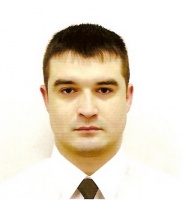 PositionFrom / ToVessel nameVessel typeDWTMEBHPFlagShipownerCrewing2nd Officer02.04.2013-16.10.2013ILIANABulk Carrier58018MAN BW12898LIBERIAWHITE SEA NAVIGATION SAEpsilon2nd Officer27.09.2012-13.12.2012ILIABulk Carrier58018MAN BW12898LIBERIAWHITE SEA NAVIGATION SAEpsilon3rd Officer24.05.2012-27.09.2012ILIABulk Carrier58018MAN BW12898LIBERIAWHITE SEA NAVIGATION SAEpsilon3rd Officer26.07.2011-15.02.2012ACHILLEAS SBulk Carrier58018MAN BW12898LIBERIAWHITE SEA NAVIGATION SAEpsilon3rd Officer24.08.2010-20.02.2011WHISTLERBulk Carrier37272MAN BW10580CYPRUSCANFORNAVEGolf Marine3rd Officer26.02.2009-06.08.2009MARY HBulk Carrier43929MAN BW11640LIBERIAFairsky Shipping and Trading SACoarason Del Mar / Acomarine3rd Officer16.07.2008-09.12.2008MARY GBulk Carrier43873MAN BW11640LIBERIAFairsky Shipping and Trading SACorason Del Mar / Acomarine